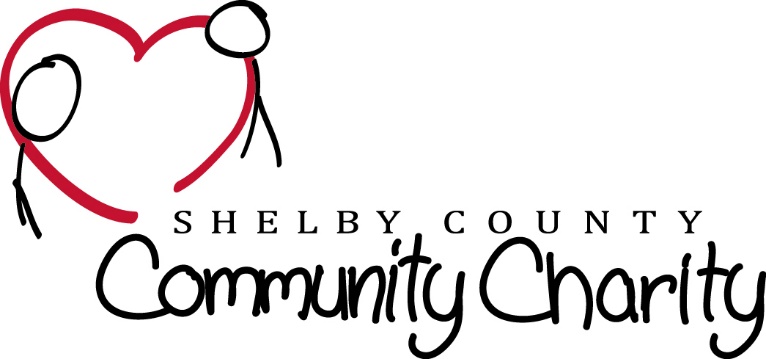          Michael Long Day Golf Scramble Entries: Please send this form to:    Shelby County Community Charity       Attn: Jimmy Willard  P.O. Box 284 Shelbyville, KY 40066-0577Saturday May 9, 2015 at the Shelby County Country Club$125 per personIncludes brunch, Golf, and on course refreshments.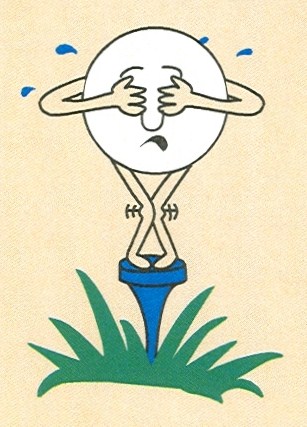 Evening Activities for Golfer and one Guest8 a.m. Brunch & Golfer Check in9 a.m. Calcutta Auction – 10 a.m. Shotgun Start6 p.m. Reception with food for Golfer and guest (Must Be 21 & Older for Evening Events)7 p.m. LIVE Auction – 8 p.m. Dance & Limited Open BarHOLE and CART SPONSORSHIPSHole Sponsor $100 			(You can use your own sign or we will be happy to make you one)Cart Sponsor $50 			Cash Donation: $			Auction Donation:					Auction donation DEADLINE is Wednesday April 29, 2015 (Auction items can be picked up, dropped off at Re/max Performance Realty 30 Stonecrest Ct., Ste. 100 Shelbyville, KY 40065 or cash donation for Auction can be mailed to P.O. Box 284 Shelbyville, KY 40065.   Call DANIELLE DIXON (502)523-0443 for more live auction info)Total Amount Enclosed: $			CHECKS PAYABLE TO: Shelbyville County Community Charities or SCCCPlease ask for Your Tax deductable receipt if needed For Additional information and questions on The Golf Tournament please Contact Jimmy Willard at (502) 321-1111 Or email: jewillard@aol.comNAMEPHONEEMAILADDRESS 1.) 2.) 3.) 4.) 5.) 6.)